 OBECNÍ ÚŘAD BŘEZINA                                 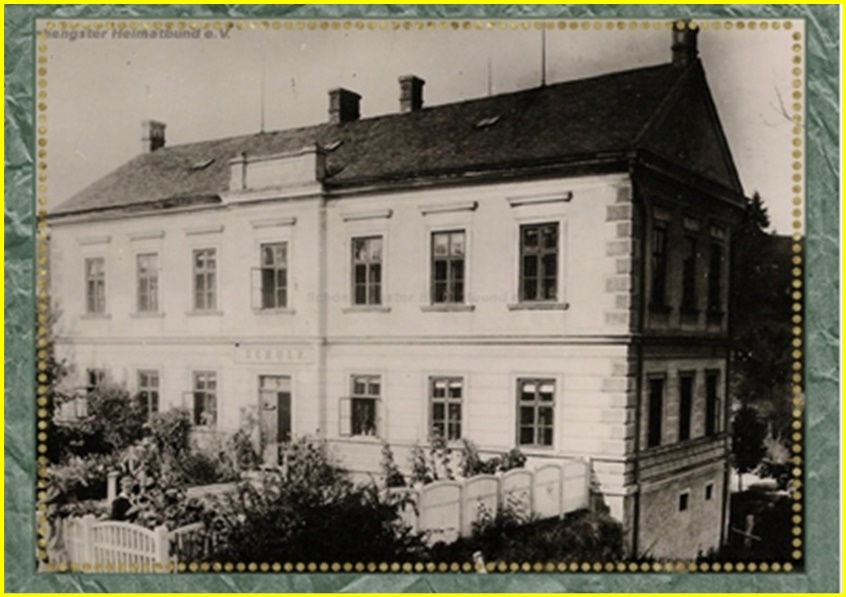      ZVE NAŠE OBČANY 	            NA PROMÍTÁNÍ FOTEK             Z HISTORIE NAŠÍ OBCEV PÁTEK 24. ÚNORA 2023 OD 17 HODIN V KULTURNÍ MÍSTNOSTI.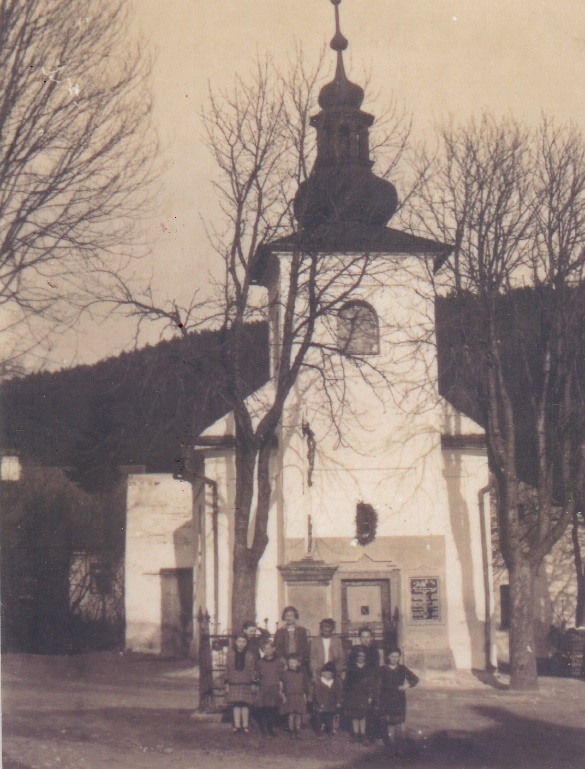 PŘIJĎTE POSEDĚT A ZAVZPOMÍNAT NA STARÉ DOBRÉ ČASY. PROMÍTAT SE BUDE NA VELKÉ PLÁTNO, TAK ŽE VŠICHNI DOBŘE UVIDÍTE, CO JSTE MOŽNÁ JIŽ DÁVNO ZAPOMNĚLI.SLOVEM BUDE PROVÁZET PAVEL PODLEZL.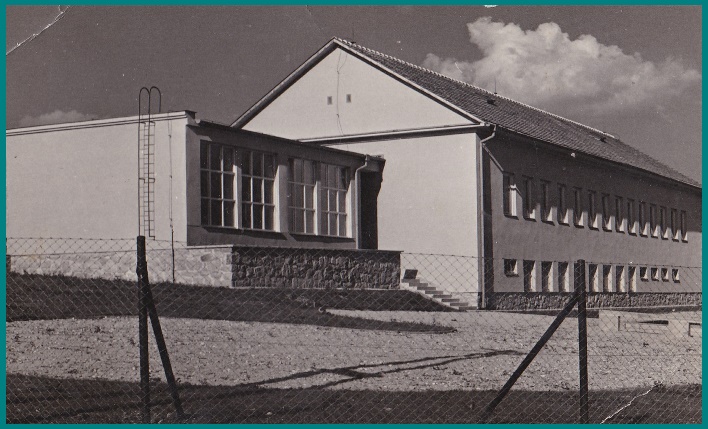                                                       VŠECHNY SRDEČNĚ ZVEME.                                                                                             K ZAKOUPENÍ BUDE MALÉ OBČERSTVENÍ.